БАРИШІВСЬКА СЕЛИЩНА РАДАОПОРНИЙ ЗАКЛАД ОСВІТИ«СЕЛИЩАНСЬКИЙ  ЛІЦЕЙ»НАКАЗ02.09.2022            	                          с. Селище                                   № 01-оПро організацію освітнього процесу в закладі освіти у 2022-2023 навчальному році        Відповідно до законів України «Про місцеве самоврядування в Україні», «Про повну загальну середню освіту», «Про дошкільну освіту», «Про внесення змін до деяких законів України в сфері освіти щодо врегулювання окремих питань освітньої діяльності в умовах воєнного стану» (№ 7325 від 28.04.2022), Постанови Кабінету  Міністрів України від 24 червня 2022 року № 711 «Про початок навчального року під час дії правового режиму воєнного стану в Україні»,  наказу Міністерства освіти і науки від 08.09.2020 № 1115 «Деякі питання організації дистанційного навчання», листів Міністерства освіти і науки України від 30.06.2022 № 1/7322-22 «Про організацію 2022/2023 навчального року», від 19.08.2022 № 1/9530-22 «Про інструктивно-методичні рекомендації щодо організації освітнього процесу та викладання навчальних предметів/інтегрованих курсів у закладах загальної середньої освіти у 2022/2023 навчальному році», від 02.04.2022 № 1/3845-22 «Методичні рекомендації щодо здійснення освітньої діяльності з питань дошкільної освіти на період дії правового режиму воєнного стану», від 27.07.2022 № 1/8504-22 «Методичні рекомендації про окремі питання діяльності закладів дошкільної освіти у 2022/2023 навчальному році», Протоколу позачергового засідання комісії з питань техногенно-екологічної безпеки та надзвичайних ситуацій Баришівської селищної ради від 08.08.2022 № 06, наказу відділу освіти, молоді та спорту Баришівської селищної ради від 26.08.2022 «Про організацію освітнього процесу в закладах дошкільної освіти, дошкільних підрозділах при ЗЗСО,закладах позашкільної освітиБаришівської селищної ради»,  від 30.08.2022 «Про організацію освітнього процесу в закладах освіти Баришівської селищної ради», з метою забезпечення здобуття учнями повної загальної середньої освіти, НАКАЗУЮ:Організувати з 01 вересня 2022 року освітній процес в закладі освіти за дистанційною формою навчання.Відповідальною за організацію освітнього процесу з використанням технологій дистанційного навчання призначити заступника директора з навчально-виховної роботи  Коломієць Т.В.Відповідальній за організацію дистанційного навчання Коломієць Т.В.:Забезпечити виконання освітніх програм відповідно до чинного законодавства України;здійснювати контроль за освітнім процесом шляхом присутності на онлайн-уроках.Дистанційне навчання проводити на платформах, які рекомендовані до використання Міністерством освіти і науки України (враховуючи можливості учнів та батьків).Класним керівникам 1-11 класів та вихователям дошкільних груп  забезпечити інформування батьків здобувачів освіти про дистанційну форму організації  освітнього  процесу.Обмежити доступ сторонніх осіб до закладу освіти.Долучити до навчання дітей шкільного віку з родин, які тимчасово переїхали через воєнні дії та проживають у населеному пункті, де знаходиться заклад освіти (за згодою батьків).Ознайомити педагогічних працівників та вихователів дошкільного підрозділу про можливість визначення робочого місця для проведення дистанційної роботи (Додаток).Забезпечити щоденний моніторинг результатів роботи працівників з використанням інформаційно-комунікаційних технологій (відео, конференц-зв'язок тощо).Контроль за виконанням наказу залишаю за собою.Директор ОЗО                                 Тамара ДУДКА        З наказом ознайомлена                                    Тетяна КоломієцьДодаток до наказу  ОЗО « Селищанський ліцей!                                                             від 31.08.2022 № 25-оСПИСОК педагогічних працівників Селищанського НВК, які працюють в дистанційному режимі з 01.09.2022№ з/пПІБАдреса Освітній ресурсViber номер1.Дудка Т.М.с. Селищевул. Козацька,29Zoom, Viber06742156992.Коломієць Т.В.с. Селищевул. Молодіжна,31Zoom, Viber09789805263.Мусієнко Т.В.с.Селищевул.Паризької Комуни,50Zoom, Viber09664536674.Кириленко В.В.с.Селищевул. З.Космодем´янської,6  Zoom, Viber09879242615.Нагорняк Т.О.с.Гостролуччявул.Ватутіна,4Zoom, Viber067734816496.Трипольська В.М.с.Селищепровул. 1 Травня,1аZoom, Viber09756059677.Потапенко  Д.С.смтБаришівкавул.Гагаріна,8Zoom, Viber09758306118.Козирацька О.Ю.с. Селищеву. Київський шлях,Zoom, Viber09779762009.Скоробагатько Н.А.с.Гостролуччявул.Шевченка,20Zoom, Viber067886746910.Кандур В.П.с. Селищевул. Молодіжна,2аZoom, Viber096860844211.Гибельчук І.В.м.Березаньвул.Будівельників,65  Zoom, Viber098607683012.Мартиненко В.М.с. Селищепровул. Ватутіна,22Zoom, Viber097640841713.Голубкіна В.А.с.Гостролуччявул.Пушкіна,3Zoom, Viber097893380214.Пушня Т.М.с. Селищевул. Набережна,39Viber066354464015.Квасняк С.В.с.Селищевул.Паризької Комуни,40Zoom, Viber096733098516.Квасняк А.В.с.Селищевул.Паризької Комуни,40Zoom, Viber097-255-83-0317.Супруненко Л.Ю.с. Селищевул,Набережна,39Zoom, Viber097-397-19-9418.Агієнко Т.І.с.ГостролуччяDiscord, Viber096393155119.Василенко Л.О.с. Селищевул. Шкільна,21Zoom, Viber097-806-75-5420.Сизоненко Т.М.с. Селищевул,Набережна,21Zoom, Viber067-707-99-0921.Корж Т.В.с. Селищевул. Шкільна,15Zoom, Viber066-338-04-92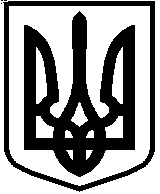 